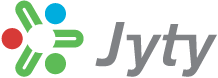    Jyty Vammala ry Jäsenhankinta 2018Jäsen jos hankit uuden jäsenen Jytyynsaat 20 euron lahjakortin City-markettiin ja uusi jäsen saa 30 euron lahjakortin 
********************************************************************************Jyty Vammala ry:n hallituksen jäsenet vuodelle 2018:Tarja Alanen, puh. joht,Marketta Friberg, sihteeri, jäsenasiainhoitaja, koulutusvastaavaMargit Kalva, kaup. varapääluottamusmiesJari HannusTaina Toivonen varapuh.joht.Pirjo RuohonenPuheenjohtaja/matkavastaava; Tarja Alanen, puh. 050 367 03 17tarja.alanen@satuoy.fiRahastonhoitaja; Minna Tuomisto, Hesenkuja 5, 38250 Sastamalaminna.tuomisto@e-tilit.fiSihteeri/kaupungin pääluottamusmies; Marketta Friberg, puh.  040 4843528 / 050 491 3568sähköpostilla marketta.friberg@sastamala.fiTavoitettavissa kaupungintalolta perjantaina 9.00-15.00, ilmoita tulostasi etukäteen********************************************************************************Eläkkeelle jäädessä Sinulla on mahdollisuus liittyä valtakunnalliseen Jytyseniorit ry:hyn,Liittyessäsi senioreihin silloin et kuulu automaattiset Jyty Vammalaan eivätkä Jyty Vammalan edut ole voimassa.Esitteitä ja liittymislomakkeita voit pyytää sihteeriltä Fribergin Marketalta.